COURS À DISTANCE – CLASSE DE 3ième (A & B)Les activités proposées permettent la continuité des apprentissages. Les ressources disponibles sur Pronote ou sur hglycee.fr vous permettent de continuer à travailler mais vous n’êtes pas seuls : contactez vos enseignants et vos amis si vous avez des difficultés. 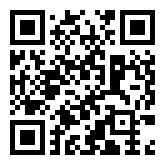 Contacts des enseignantsSemaine du 30 mars 2020 Parution chaque mardi avec les corrections de la semaine précédenteHISTOIRE - GÉOGRAPHIE Deux (2) documents sont distribués : Le planning que vous êtes en train de lireUne fiche de cours : la fiche (21) d’Histoire Libération de la France et restauration de la République en France (1944-1946)JOUR 1 : Corrections & apprentissages.La lecture et la compréhension de la fiche (21) d’Histoire. Remplir le questionnaire vous permettra de tester vos capacités à lire et comprendre un document, vous donnera des exemples pour illustrer vos développements et vous entraînera pour rédiger. Consigne 1 : Lisez et analysez les corrections distribuées pour la semaine du 23 mars 2020. Consigne 2 : Lire et comprendre la fiche (21) d’Histoire : notez les points essentiels, soulignez les points difficiles, aidez-vous du manuel pour répondre à vos questions.JOUR 2 : Travail sur le manuel d’Histoire : « 1944-1946, la France libérée, la République restaurée. ». Vous allez réutiliser les notions vues pour analyser les modalités de la Libération de la France et de la restauration de la république et de la démocratie en France. Recopiez les questions dans votre classeur et répondez aux questions. Relisez-vous soigneusement.  Consigne : répondez aux questions 1 à 5 pages 177, à l’aide des documents des pages 176 & 177. JOUR 3 Vendredi 03 avril 2020 entre 07h30 et 12h00 : Questionnaire à choix multiple Obligatoire et notéRendez-vous sur Pronote : vérifiez à l’avance que vos codes de connexion fonctionnent. Prenez contact à l’avance avec la direction du Lycée La Fontaine si vous rencontrez des problèmes de connexion. Consigne : répondez aux deux questionnaires portant sur la fiche (18) d’Histoire « La construction européenne de 1945 à nos jours ». NOMS & Prénoms :Emails : WhatsApp : Horaires de permanence : ALI YÉRO Souleymaneali-yero.souleymane@fontaine.ne96 55 86 1709h00 – 12h00BERTHO Erwanbertho.erwan@fontaine.ne80 40 58 9809h00 – 12h00KOSSOU Ronankossou.ronan@fontaine.ne00 33 6 83 98 12 8909h00 – 12h00